Cofrestr Buddiannau Aelodau’r Bwrdd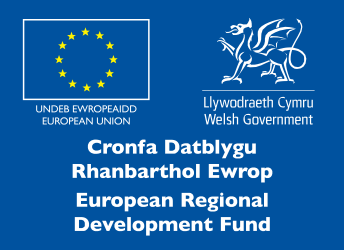 Cyfeirnod Aelod o’r BwrddEnw LlawnNatur y BuddiantDyddiad Dod i RymCyfeirnod yr AelodXXXXXXX Enw’r Cwmni XXXXXXX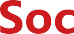 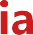 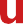 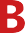 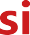 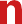 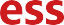 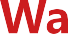 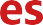 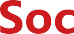 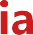 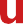 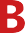 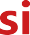 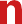 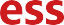 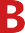 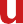 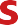 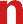 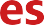 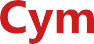 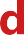 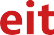 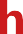 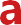 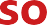 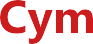 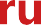 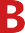 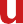 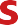 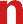 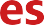 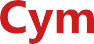 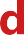 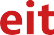 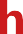 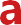 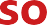 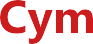 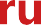 XXXXXXX Enw’r Cwmni XXXXXXXXXXXXXX Enw’r Cwmni XXXXXXXXXXXXXX Enw’r Cwmni XXXXXXXXXXXXXX Enw’r Cwmni XXXXXXX